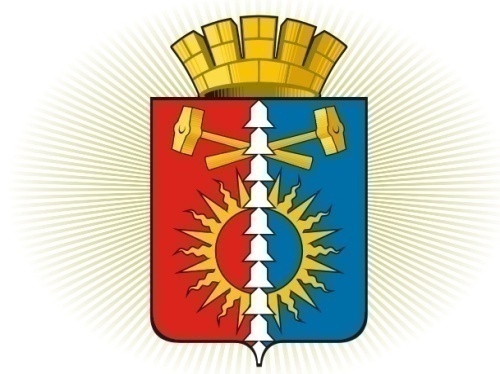 ДУМА ГОРОДСКОГО ОКРУГА ВЕРХНИЙ ТАГИЛШЕСТОЙ СОЗЫВ	Р Е Ш Е Н И Е	  сорок седьмое заседание16.07.2020г. № 47/2город Верхний ТагилО внесении изменений в Правила землепользования и застройки городского округа Верхний ТагилВ соответствии с Градостроительным кодексом Российской Федерации от 29 декабря 2004 г. № 190-ФЗ, Земельном кодексом Российской Федерации от 25 октября 2001 г. № 136-ФЗ, Федеральным законом  от 06 октября 2003 г. № 131-ФЗ «Об общих принципах организации местного самоуправления в Российской Федерации, Законом Свердловской области  от 19.10.2007 г. № 100-ОЗ «О документах территориального планирования муниципальных образований, расположенных на территории Свердловской области»,  положением о порядке организации  проведения в городском округе Верхний Тагил публичных слушаний по проектам генеральных планов, проекту правил землепользования и застройки, проектам планировки территории, проектам межевания территории, проекту правил благоустройства территории городского округа Верхний Тагил, проектам решений о предоставлении разрешения на условно разрешенный вид использования земельного участка или объекта капитального строительства, проектам решений о предоставлении разрешения на отклонение от предельных параметров разрешенного строительства, реконструкции объектов капитального строительства, утвержденным решением Думы городского округа Верхний Тагил от 20.09.2018 г. № 24/5, в целях соблюдения прав человека на благоприятные условия жизнедеятельности и окружающую среду, рассмотрев заключение о результатах публичных слушаний по проекту внесения изменений в Правила землепользования и застройки городского округа Верхний Тагил от 02.07.2020 года, протоколы собраний по проекту внесения изменений в Правила землепользования и застройки городского округа Верхний Тагил от 14.05.2020 г., 02.07.2020 г., руководствуясь Уставом городского округа  Верхний Тагил, Дума городского округа Верхний ТагилР Е Ш И Л А:      1. Внести изменения в Правила землепользования и застройки городского округа Верхний Тагил,  утвержденные решением Думы городского округа Верхний Тагил от 15.06.2017г. № 9/4 (далее - Правила):Раздел 7. Градостроительные регламенты в части видов использования территории и предельных параметров текстовой части  Правил изложить в новой редакции (Приложение № 1);дополнить картой градостроительного зонирования п. Половинный, приложение № 2 к настоящему Решению;дополнить картой градостроительного зонирования п. Белоречка, приложение № 3 к настоящему Решению.       2. Настоящее Решение вступает в силу со дня его официального опубликования.       3. Опубликовать настоящее Решение в газете «Кировградские вести» и разместить на официальном сайте городского округа Верхний Тагил www.go-vtagil.ru.      4. Контроль  за исполнением настоящего Решения возложить на заместителя главы администрации по жилищно-коммунальному и городскому хозяйству (Русалеева Н.Н.).Верноведущий специалист Думы городского округа Верхний Тагил                                                                                         О.Г. МезенинаПриложение  №1к Решению Думы городского округа Верхний  Тагил                                                                                                                                                 от  16 июля  2020г. № 47/2
РАЗДЕЛ 7. ГРАДОСТРОИТЕЛЬНЫЕ РЕГЛАМЕНТЫ В ЧАСТИ ВИДОВ ИСПОЛЬЗОВАНИЯ ТЕРРИТОРИИ И ПРЕДЕЛЬНЫХ ПАРАМЕТРОВСтатья 17. Перечень территориальных зонВ соответствии с Градостроительным кодексом Российской Федерации на карте градостроительного зонирования в пределах городского округа, установлены следующие виды территориальных зон:Таблица 1. ПЕРЕЧЕНЬ ТЕРРИТОРИАЛЬНЫХ ЗОНСтатья 18. Виды разрешенного использования земельных участков и объектов капитального строительства по территориальным зонамТалица 2. Виды разрешенного использования земельных участков и объектов капитального строительства по территориальным зонам Условные обозначения к таблице:* Виды разрешенного использования земельных участков и объектов капитального строительства по территориальным зонам определены в таблице 2 в соответствии с «Классификатором видов разрешенного использования земельных участков», утв. приказом Минэкономразвития России от 01.09.2014 № 540. Указанным Классификатором установлено содержание (описание) видов разрешенного использования.Содержание видов разрешенного использования, перечисленных в настоящем классификаторе, допускает без отдельного указания в классификаторе размещение и эксплуатацию линейного объекта (кроме железных дорог общего пользования и автомобильных дорог общего пользования федерального и регионального значения), размещение защитных сооружений (насаждений), объектов мелиорации, антенно-мачтовых сооружений, информационных и геодезических знаков, если федеральным законом не установлено иное.»Статья 19. Предельные (минимальные и (или) максимальные) размеры земельных участков и предельные параметры разрешенного строительства, реконструкции объектов капитального строительстваМеста допустимого размещения зданий, строений, сооружений (границы, в пределах которых разрешается строительство объектов капитального строительства) определяются с помощью линий отступа от красных линий и минимальных отступов от границ земельного участка, которые составляют три метра <*>.Таблица 3. ПЕРЕЧЕНЬ ПРЕДЕЛЬНЫХ (МАКСИМАЛЬНЫХ И (ИЛИ)МИНИМАЛЬНЫХ) РАЗМЕРОВ ЗУ И ПАРАМЕТРОВРАЗРЕШЕННОГО СТРОИТЕЛЬСТВА, РЕКОНСТРУКЦИИ ОКС<*> Минимальный отступ от границ земельных участков в целях определения мест допустимого размещения зданий, строений, сооружений, за пределами которых запрещено строительство зданий, строений, сооружений; не применяется для тех сторон границы участка, расстояния от которых определены линией отступа от красной линии;<**> Максимальный процент застройки в границах земельного участка, определяемый как отношение суммарной площади земельного участка, которая может быть застроена, ко всей площади земельного участка; значение максимального процента застройки используется только при соблюдении отступов от границ земельного участка.Условные обозначения к таблице:ЗУ - земельный участок;ОКС - объекты капитального строительства (здания, строения и сооружения);нпу - предельный размер (параметр) не подлежит установлению.Статья 20. Описание территориальных зонЖилая зона индивидуальной застройки Ж-1Жилая зона индивидуальной застройки - территории, застроенные или планируемые к застройке индивидуальными жилыми домами, блокированными домами, а также для размещения участков для ведения личного подсобного хозяйства.Зона дачного хозяйства и садоводства ДСЗона дачного хозяйства и садоводства - территории, предназначенные для осуществления деятельности, связанной с выращиванием плодовых, ягодных, овощных, бахчевых или иных сельскохозяйственных культур и картофеля, а также размещения жилого дачного дома, хозяйственных строений и сооружений.Общественно-деловая зона комплексная ОД-КОбщественно-деловая зона комплексная - территории, застроенные или планируемые к застройке административно-деловыми зданиями, банковскими, торговыми, зданиями многофункционального назначения и спортивно-оздоровительными, а также для размещения многоквартирных жилых домов.Рекреационная зона РРекреационная зона - территории, предназначенные для обеспечения правовых условий сохранения и использования существующего природного ландшафта и создания экологически чистой окружающей среды в интересах здоровья населения.Многоцелевая зона МЦ.Многоцелевая зона - территория, предназначенная для размещения всех видов объектов, допустимых на территории округа.Статья 20.1. Описание земель, для которых градостроительные регламенты не устанавливаютсяГрадостроительные регламенты территориальных зон не установлены и не подлежат применению для земель, указанных в ч. 6 ст. 36 Градостроительного кодекса Российской Федерации. Границы таких земель определяются в соответствии с земельным законодательством, вносятся в Единый государственный реестр недвижимости.Использование земельных участков, для которых градостроительные регламенты не устанавливаются, определяется уполномоченными федеральными органами исполнительной власти, уполномоченными органами исполнительной власти субъектов Российской Федерации или уполномоченными органами местного самоуправления в соответствии с федеральными законами.Фиксация, установление, изменение границ и регулирование использования указанных земель осуществляются в порядке, определенном земельным законодательством.Земли, указанные в настоящей статье, используются в соответствии с установленным для них целевым назначением. Правовой режим земель определяется исходя из их принадлежности к той или иной категории и разрешенного использования.Земли в границах особо охраняемых природных территорий (за исключением земель лечебно-оздоровительных местностей и курортов) ЗОПТК землям особо охраняемых природных территорий относятся земли государственных природных заповедников, в том числе биосферных, государственных природных заказников, памятников природы, национальных парков, природных парков, дендрологических парков, ботанических садов. Использование земель или земельных участков, расположенных в границах особо охраняемых природных территорий, определяется положением об особо охраняемой природной территории в соответствии с законодательством об особо охраняемых природных территориях.Порядок установления и размеры, режим использования территории описан в ст. 52 настоящих Правил.Сельскохозяйственные угодья в составе земель сельскохозяйственного назначения СХУ, СХУ-РЗ, СХУ-РП, СХУ-РТЗемлями сельскохозяйственного назначения признаются земли, находящиеся за границами населенного пункта и предоставленные для нужд сельского хозяйства, а также предназначенные для этих целей. Сельскохозяйственные угодья - пашни, сенокосы, пастбища, залежи, земли, занятые многолетними насаждениями (садами, виноградниками и другими), - в составе земель сельскохозяйственного назначения имеют приоритет в использовании и подлежат особой охране. Сельскохозяйственные угодья не могут включаться в границы территории ведения гражданами садоводства для собственных нужд, а также использоваться для строительства садовых домов, жилых домов, хозяйственных построек и гаражей на садовом земельном участке (Глава XIV Земельного кодекса Российской Федерации).Статья 20.2. Описание земельных участков, на которые градостроительные регламенты не распространяются(введена Решением Думы городского округа Верхний Тагил от 15.11.2018 N 26/5)Градостроительные регламенты территориальных зон не распространяются и не подлежат применению для земельных участков, указанных в ч. 4 ст. 36 Градостроительного кодекса Российской Федерации. Границы таких земельных участков определяются в соответствии с земельным законодательством, вносятся в Единый государственный реестр недвижимости.Использование земельных участков, на которые градостроительные регламенты не распространяются, определяется уполномоченными федеральными органами исполнительной власти, уполномоченными органами исполнительной власти субъектов Российской Федерации или уполномоченными органами местного самоуправления в соответствии с федеральными законами.Земли, указанные в настоящей статье, используются в соответствии с установленным для них целевым назначением. Правовой режим земель определяется исходя из их принадлежности к той или иной категории и разрешенного использования.Земельные участки в границах территорий памятников и ансамблей ЗУ-ТПАТерритории памятников и ансамблей, включенных в единый государственный реестр объектов культурного наследия (памятников истории и культуры) народов Российской Федерации, а также памятников или ансамблей, которые являются выявленными объектами культурного наследия и решения о режиме содержания, параметрах реставрации, консервации, воссоздания, ремонта и приспособлении которых принимаются в порядке, установленном законодательством Российской Федерации об охране объектов культурного наследия.Решения о режиме содержания территорий объектов культурного наследия, параметрах их реставрации, консервации, воссоздания, ремонта и приспособлении принимаются в порядке, установленном законодательством Российской Федерации об охране объектов культурного наследия, а именно: по объектам культурного наследия федерального значения - уполномоченным федеральным органом, по объектам регионального значения - уполномоченным органом исполнительной власти Свердловской области.Порядок установления и размеры, режим использования территории описан в ст. 53 настоящих Правил.Земельные участки в границах территорий общего пользования ТОПТерритории общего пользования - территории, которыми беспрепятственно пользуется неограниченный круг лиц (в том числе площади, улицы, проезды, набережные, береговые полосы водных объектов общего пользования, скверы, бульвары).Красные линии обозначают существующие, планируемые (изменяемые, вновь образуемые) границы территорий общего пользования и (или) границы территорий, занятых линейными объектами и (или) предназначенных для размещения линейных объектов, устанавливаются документации по планировке территории.Таблица 3.1. ВИДЫ РАЗРЕШЕННОГО ИСПОЛЬЗОВАНИЯЗЕМЕЛЬНЫХ УЧАСТКОВ И ОБЪЕКТОВ КАПИТАЛЬНОГО СТРОИТЕЛЬСТВАВ ГРАНИЦАХ ТЕРРИТОРИЙ ОБЩЕГО ПОЛЬЗОВАНИЯ--------------------------------<*> Виды разрешенного использования земельных участков и объектов капитального строительства определены в таблице 3.1 в соответствии с "Классификатором видов разрешенного использования земельных участков", утв. Приказом Минэкономразвития России от 01.09.2014 N 540. Указанным Классификатором установлено содержание (описание) видов разрешенного использования.Содержание видов разрешенного использования, перечисленных в настоящем классификаторе, допускает без отдельного указания в классификаторе размещение и эксплуатацию линейного объекта (кроме железных дорог общего пользования и автомобильных дорог общего пользования федерального и регионального значения), размещение защитных сооружений (насаждений), объектов мелиорации, антенно-мачтовых сооружений, информационных и геодезических знаков, если федеральным законом не установлено иное.Порядок установления и размеры, режим использования территории береговых полос водных объектов общего пользования описан в ст. 47 настоящих Правил.Земельные участки, предназначенные для размещения линейных объектов и (или) занятые линейными объектами ТН-1, ТН-2Линейные объекты - линии электропередачи, линии связи (в том числе линейно-кабельные сооружения), трубопроводы, автомобильные дороги, железнодорожные линии и другие подобные сооружения.Красные линии обозначают существующие, планируемые (изменяемые, вновь образуемые) границы территорий общего пользования и (или) границы территорий, занятых линейными объектами и (или) предназначенных для размещения линейных объектов, устанавливаются документации по планировке территории.Таблица 3.2. ВИДЫ РАЗРЕШЕННОГО ИСПОЛЬЗОВАНИЯЗЕМЕЛЬНЫХ УЧАСТКОВ, ПРЕДНАЗНАЧЕННЫХ ДЛЯ РАЗМЕЩЕНИЯЛИНЕЙНЫХ ОБЪЕКТОВ И (ИЛИ) ЗАНЯТЫХ ЛИНЕЙНЫМИ ОБЪЕКТАМИИ ОБЪЕКТОВ КАПИТАЛЬНОГО СТРОИТЕЛЬСТВА--------------------------------<*> Виды разрешенного использования земельных участков и объектов капитального строительства определены в таблице 3.2 в соответствии с "Классификатором видов разрешенного использования земельных участков", утв. Приказом Минэкономразвития России от 01.09.2014 N 540. Указанным Классификатором установлено содержание (описание) видов разрешенного использования.Содержание видов разрешенного использования, перечисленных в настоящем классификаторе, допускает без отдельного указания в классификаторе размещение и эксплуатацию линейного объекта (кроме железных дорог общего пользования и автомобильных дорог общего пользования федерального и регионального значения), размещение защитных сооружений (насаждений), объектов мелиорации, антенно-мачтовых сооружений, информационных и геодезических знаков, если федеральным законом не установлено иное.В полосу отвода на железнодорожном транспорте входят земельные участки, прилегающие к железнодорожным путям, земельные участки, предназначенные для размещения железнодорожных станций, водоотводных и укрепительных устройств, защитных полос лесов вдоль железнодорожных путей, линий связи, устройств электроснабжения, производственных и иных зданий, строений, сооружений, устройств и других объектов железнодорожного транспорта (п. 2 Норм отвода земельных участков, необходимых для формирования полосы отвода железных дорог, а также норм расчета охранных зон железных дорог (утв. Приказом Минтранса РФ от 6 августа 2008 г. N 126)).Размещение объектов капитального строительства, инженерных коммуникаций, линий электропередачи, связи, магистральных газо-, нефтепроводов и других линейных сооружений в границах полосы отвода допускается только по согласованию с заинтересованной организацией, владельцем инфраструктуры железнодорожного транспорта общего пользования или владельцем железнодорожного пути необщего пользования либо организацией, осуществляющая строительство объектов инфраструктуры железнодорожного транспорта общего пользования и (или) железнодорожных путей необщего пользования; п. 5 Правил установления и использования полос отвода и охранных зон железных дорог (утв. Постановлением Правительства РФ от 12 октября 2006 г. N 611).Порядок установления и размеры, режим использования территории полос отвода автомобильных дорог определен ст. 25 Федерального закона от 08.11.2007 N 257-ФЗ "Об автомобильных дорогах и о дорожной деятельности в Российской Федерации и о внесении изменений в отдельные законодательные акты Российской Федерации".Земельные участки, предоставленные для добычи полезных ископаемых ДПИЗемельные участки, предоставленные для добычи полезных ископаемых, используемые в соответствии с земельным законодательством, законодательством о недрах.Порядок установления и размеры, режим использования территории площадей залегания полезных ископаемых описан в ст. 51 настоящих Правил.Председатель Думыгородского округа Верхний Тагил  ___подпись________   Е.А.Нехай                     Глава  городского округа                                         Верхний Тагил                                                          ___подпись__   В.Г. КириченкоОбозначениеНаименование территориальной зоныЖ-1Жилая зона индивидуальной застройкиДСЗона дачного хозяйства и садоводстваОД-КОбщественно-деловая зона комплекснаяМЦМногоцелевая зонаРРекреационная зонаКодНаименование вида разрешенного использования земельного участка и ОКС *Ж-1ОД-КМЦДСР1.0Сельскохозяйственное использование--О--2.1Для индивидуального жилищного строительстваОУУ--2.1.1Малоэтажная многоквартирная жилая застройка-ОО--2.2Для ведения личного подсобного хозяйства (приусадебный земельный участок)ОУО--2.3Блокированная жилая застройкаООО--2.5Среднеэтажная жилая застройка-ОО--2.6Многоэтажная жилая застройка-ОО--2.7.1Хранение автотранспортаООО3.1Коммунальное обслуживание--О--3.2Социальное обслуживание-ОО--3.3Бытовое обслуживание-ОО--3.4.1Амбулаторно-поликлиническое обслуживаниеООО--3.4.2Стационарное медицинское обслуживание-ОО--3.5.1Дошкольное, начальное и среднее общее образованиеООО--3.5.2Среднее и высшее профессиональное образование-ОО--3.6Культурное развитиеООО--3.7Религиозное использованиеУУУ--3.8Общественное управление-ОО--3.9Обеспечение научной деятельности-ОО--3.10.1Амбулаторное ветеринарное обслуживание-УО--3.10.2Приюты для животных--О--4.1Деловое управление-ОО--4.2Объекты торговли (торговые центры, торгово-развлекательные центры (комплексы)-ОО--4.3Рынки-ОО--4.4МагазиныУОО--4.5Банковская и страховая деятельность-ОО--4.6Общественное питаниеУОО--4.7Гостиничное обслуживание-ОО--4.8Развлечения-УУ--4.9Обслуживание автотранспорта-УО--4.9.1Объекты придорожного сервиса-УО--4.10Выставочно-ярмарочная деятельность-ОО--5.1СпортООО--5.2.1Туристическое обслуживание-ОО--6.2Тяжелая промышленность--О--6.2.1Автомобилестроительная промышленность--О--6.3Легкая промышленность--О--6.3.1Фармацевтическая промышленность--О--6.4Пищевая промышленность--О--6.6Строительная промышленность--О--6.7Энергетика--О--6.8Связь--О--6.9Склады--О--7.0Транспорт--О--8.3Обеспечение внутреннего правопорядка-ОО--8.4Обеспечение деятельности по исполнению наказаний--У--9.1Охрана природных территорий--О-О9.2.1Санаторная деятельность-ОО--11.3Гидротехнические сооружения--О-О12.0Земельные участки (территории) общего пользованияООООО12.1Ритуальная деятельность--О--12.2Специальная деятельность--О--13.1Ведение огородничества--ОО-13.2Ведение садоводства---О-О−  основной вид разрешенного использованияУ−  условно разрешенный вид использованияВ−  вспомогательный вид разрешенного использования-−  вид разрешенного использования не установленОбозначениеНаименование территориальной зоныМинимальная площадь ЗУ (га)Максимальная площадь ЗУ (га)Минимальный отступ от границ ЗУ в целях определения мест допустимого размещения ОКС, <*> (м)Максимальный процент застройки, <**> (%)Предельное количество этажейЖ-1Жилая зона индивидуальной застройки0,040,303303ДСЗона дачного хозяйства и садоводства0,020,303302ОД-КОбщественно-деловая зона комплекснаянпу20,003705МЦМногоцелевая зонанпу200,0037016РРекреационная зонанпу200,00нпунпунпуКодНаименование вида разрешенного использования земельного участка и ОКС <*>3.1Коммунальное обслуживание5.0Отдых (рекреация)6.7Энергетика6.8Связь7.2Автомобильный транспорт7.5Трубопроводный транспорт9.1Охрана природных территорий12.0Земельные участки (территории) общего пользованияКодНаименование вида разрешенного использования земельного участка и ОКС <*>3.1Коммунальное обслуживание6.7Энергетика6.8Связь7.1Железнодорожный транспорт7.2Автомобильный транспорт7.5Трубопроводный транспорт12.0Земельные участки (территории) общего пользования